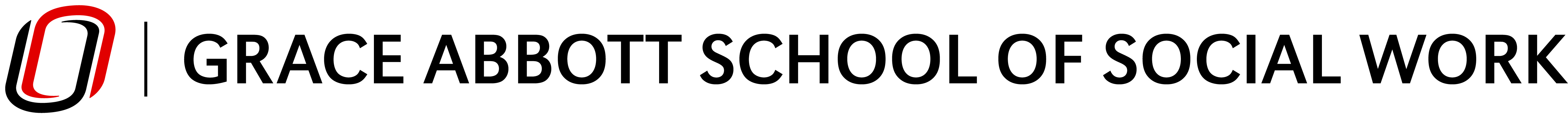 Research methods in social work practiceSOWK 4400 | 3 credit hoursClass Meetings: Instructor:	TBDOffice:	TBDOffice Phone:	TBDEmail: 	TBDOffice Hours:	TBDDepartment:	Grace Abbott School of Social WorkMain Office:	206 CPACSDept. Phone: 	402.554.2793Dept. Email: graceabbott@unomaha.eduCourse InformationDescriptionThe focus of the course will be to define research methods as they are applied in social work, using ethical, culturally informed, anti-racist, and anti-oppressive approaches. Students will use research to inform their practice decision-making. Values and ethical issues are infused throughout the content of the course as they relate to research processes and methods.Rationale/OverviewIn this research course, students learn about different types of research: pure, program evaluation, needs assessments, and single subject. Students also come to understand the usefulness of the qualitative, quantitative, and mixed approaches. Research methodology is taught, including sampling, design, and measurement. As students develop research skills, they also learn about social work values and ethics, and the role of research to evidence-informed practice. Skills for analyzing professional social work literature are developed as well as an appreciation for the role of diversity and populations at risk as it relates to research.Course Objectives/Student Learning OutcomesInterpret social work values and ethics as they relate to research.Identify ethical, culturally informed, anti-racist, and anti-oppressive approaches to conducting research.Demonstrate knowledge and skills regarding qualitative and quantitative research methods and analyses.Utilize research results to educate and impact practice to improve policy and programs.required text(s)/supplemental materials Required Text(s)TBDCourse structure/formatLecture, discussion, experiential learning experiences, video and Internet resources, and guest presentations.Tentative Course ScheduleImportant DatesLast day to drop a course (via MavLink) and receive a 100% refund	TBDLast day to withdraw from a course (via MavLink) with a grade of “W”	TBDNOTE: This syllabus is written as an expectation of class topics, learning activities, and expected learning outcomes. However, the instructor reserves the right to make changes in this schedule that may result in enhanced or more effective learning for students. These modifications will not substantially change the intent or objectives of this course. Assessments (Activities, Assignments, and Exams)Assignments and Quizzes 	150 points (total)Various assignments and quizzes worth various points each.Mixed methods project (1)	150 points (total)One mixed methods project worth 150 points.Group Participation	50 points (total)Attendance and Participation	150 points (total)	500 points (total)Grading ScaleWriting GuidelinesStudents should make sure that writing assignments are free of grammar, punctuation, and spelling errors. Papers should adhere to the most recent citation style outlined by the American Psychological Association (APA). Plagiarism StatementIn this course, students will submit written work by making use of information and ideas found in print or online sources. Whenever material from another writer is used, it is important that students quote or paraphrase appropriately and cite the source.The UNO Academic Integrity policy defines plagiarism as "presenting the work of another as one's own (i.e., without proper acknowledgment of the source) and submitting academic work in whole or in part as one's own when such work has been prepared by another person or copied from another person."Failure to cite sources appropriately is plagiarism, a serious academic offense. Plagiarized work will not be accepted. Consequences for plagiarism are up to the discretion of the instructor; they may range, for example, from rewriting all or part of a paper to a grade of F for the course. Students who plagiarize more than once are subject to disciplinary action, which may include expulsion from the university.Students SHOULD NOT GUESS when it comes to using or citing another writer's work. Students should contact the instructor or a consultant at the UNO Writing Center with questions. Students should take a printout of the original source as well as the paper that is being written to the consultation. Academic Integrity PolicyThe maintenance of academic honesty and integrity is a vital concern of the University community. Any student found responsible for violating the policy on Academic Integrity shall be subject to both academic and disciplinary sanctions. Violations of the policy on Academic Integrity include, but are not limited to, the following: cheating, fabrication and falsification, plagiarism, abuse of academic materials and/or equipment, complicity in academic dishonesty, falsifying grade reports, and/or misrepresentation to avoid academic work. More information about these areas and the procedures addressing academic integrity is available from the Office of Academic and Student Affairs (EAB 202 | 402.554.2262). Classroom expectationsStudents are expected to arrive on time to class meetings. Students should come to class well prepared, meaning readings and other assignments have been completed. Students are expected to be respectful of their classmates and the instructor. Distracting and/or disrespectful behaviors will not be tolerated. cell phones, mobile devices, and laptopsStudents are welcome to use cell phones, mobile devices, and/or laptops in class provided they are used for academic purposes such as note taking, accessing course materials, or researching course concepts and their use does not disrupt fellow classmates. Please silence devices if at all possible. A student who receives a phone call or text, should step outside the classroom to respond. DO NOT take pictures or video during class. Technology RequirementsStudents will be expected to have access to a computer frequently, as all writing assignments used will be typed out and not handwritten. The software students use to write assignments is irrelevant, as long as the writing guidelines outlined in this syllabus are followed. It is recommended that students have access to a computer weekly. Public computers are available on the UNO campus. Consult Information Technology Services and the Criss Library, for more information on equipment locations and availability. Technical SupportTechnical support for common university systems, including Canvas and email, is available from Information Technology Services technical support located in Eppley Administration Building (EAB) 104.accessibility accommodationsReasonable accommodations are provided for students who are registered with Accessibility Services Center (ASC) and make their requests sufficiently in advance. For more information, contact ASC (Location: H&K 104, Phone: 402.554.2872, Email: unoaccessibility@unomaha.edu)Criss LibraryUNO’s Criss Library offers a wide variety of resources that support student learning. Subject specialist librarians have in-depth knowledge of researching within specific disciplines and can provide guidance for a specific area of study. Students are encouraged to explore customized resources featured on the Criss Library website.Emergency PreparednessThe University of Nebraska at Omaha is prepared for a wide range of emergencies. Students should familiarize themselves with procedures and assistance available on UNO’s emergency information page. If travel to campus is not feasible due to a declared emergency, a combination of Canvas, teleconferencing, and other technologies will be used to facilitate academic continuity. Students will be notified of procedures through Canvas course site announcements and email as appropriate.Inclement weatherIn the event of inclement or threatening weather, students should use his/her best judgment regarding travel to and from campus. Students who are not able to attend class due to adverse weather conditions, should contact the instructor as soon as possible. Similarly, if the instructor is unable to reach the class location, students will be notified of any cancellation or change as soon as possible (by approximately 1 hour before class starts and by posting an announcement in Canvas). Students who cannot get to class because of weather conditions, will be provided allowances relative to attendance policies as well as any scheduled tests, quizzes, or other assessments.Preferred Name and Preferred Gender PronounsProfessional courtesy and sensitivity are especially important with respect to individuals and topics dealing with differences of race, culture, religion, politics, sexual orientation, gender, gender variance, and nationalities. Class rosters are provided to the instructor with the student's legal name. The instructor will gladly honor a student’s request to be addressed by an alternate name or gender pronoun. Please advise the instructor of this preference early in the semester so that instructor records may be changed appropriately. Writing CenterThe UNO Writing Center offers free one-on-one consultations with trained consultants to all students, faculty, and staff. Their goal is to help writers improve their writing skills and confidence in all types of writing, in all subject areas, and at all stages of the writing process. For more information about their hours and locations or to schedule an appointment, go to unomaha.edu/writingcenter or visit their main location in Arts and Sciences Hall (ASH) 150. Speech CenterThe UNO Speech Center provides free consulting and coaching services to all UNO students, faculty, and staff in preparing oral presentations. The Speech Center Consulting Room can help students with presentation preparation, outlining, effective delivery techniques, along with any other presentational needs. Speech consulting will help at any stage in the speech-making process. For more information, visit the UNO Speech Center in Arts and Sciences Hall (ASH) 183 and 185.Student SafetyA variety of resources are available to support student safety and security. Students have experienced or are experiencing a difficult personal situation, should consult the resources available through the Division of Student Success. Outcomes Map and Student learning outcomes (SLOs)Council on Social Work Education (CSWE) Competencies The student learning outcomes for this course are built upon the following nine social work core competencies set forth by the CSWE’s 2022 Educational Polices and Accreditation Standards (EPAS) which is required for all accredited social work programs. Demonstrate ethical and professional behavior. Advance human rights and social, economic, and environmental justice. Engage in anti-racism, diversity, equity, and inclusion (ADEI) in practice. Engage in practice-informed research and research-informed practice. Engage in policy practice. Engage with individuals, families, groups, organizations, and communities. Assess individuals, families, groups, organizations, and communities. Intervene with individuals, families, groups, organizations and communities. Evaluate practice with individuals, families, groups, organizations, and communities.This map is intended to show how course topics, content, and activities align to the student learning outcomes outlined above. Course objectives are italicized to distinguish them from the core competencies set forth by the CSWE’s 2022 EPAS.*Dimensions Key: K = KnowledgeS = SkillsV = Value CAP = Cognitive and Affective Processing References and supplemental materialsReferencesAlan Agresti. 2018 (5th edition). Statistical Methods for the Social Sciences. Boston: Pearson.Bauer, M. S., & Kirchner, J. (2020). Implementation science: What is it and why should I care?Psychiatry Research, 283, 112376.Campbell, A., Taylor, B. J., & McGlade, A. (2016). Research design in social work: Qualitative and quantitative methods. Thousand Oaks, CA: Sage Publications.Charmaz, K. (2017). The power of constructivist grounded theory for critical inquiry. Qualitative Inquiry, 23(1), 34-45. http://doi.org/10.1177/1077800416657105 Creswell, J. W., & Poth, C. N. (2017) Qualitative inquiry and research design: Choosing among five approaches (4th ed.). Los Angeles, CA: Sage Publications.Dixon, J. C., Singleton, R. A., & Straits, B. C. (2016). The process of social research. New York, NY: Oxford University Press.Engel, R. J. & Schutt, R. K. (2017). The practice of research in social work. Thousand Oaks, CA : Sage Publications.Ferguson, K. M., Ziemer, K. L., Celada, M., Oviedo, S., & Ansbrow, J. (2018). Implementing aCommunity-Based, Service Coordination and Delivery Intervention with Urban, Minority Parents. Research on Social Work Practice, 28(6), 708Fetterman, D. M., Rodriguez-Campus, L., & Zukoski, A. P. (2018). Collaborative, participatory, and empowerment evaluation: Stakeholder involvement approaches. New York, NY: The Guilford Press.Grinnell, R. M., & Unrau, Y. A. (2018). Social work research and evaluation: Foundations of evidence-based practice (9th ed.). New York, NY: Oxford University Press.Kirkland, D. E. (2019). No small matters: Reimagining the use of research evidence from a racial 	justice perspective. New York: William T. Grant Foundation.Leavy, P. (2017). Research design. Quantitative, qualitative, arts-based, and community-based participatory approaches. New York, NY: Guilford.Lee, S., Dinis, M. C. D. S. N., Lowe, L., & Anders, K. (2016). Statistics for international social work and other behavioral sciences. New York, NY: Oxford University Press.National Association of Social Workers. (2018). Evidence-based practice. Retrieved from https://www.socialworkers.org/News/Research-Data/Social-Work-Policy-Research/Evidence-Based-PracticeO'Leary, Z. (Academic). (2018). Core skills for new researchers: how to develop a good research question [Video]. Sage Research Methods. https://doi.org/10.4135/9781526434296Patton, M. Q. (2015). Qualitative research & evaluation methods (4th ed.). Los Angeles: SagePublications.Rubio-Valera, M., Aznar-Lou, I., Vives-Collet, M., Fernández, A., Gil-Girbau, M., & Serrano-Blanco, A. (2018). Reducing the Mental Health–Related Stigma of Social Work Students: A Cluster RCT. Research on Social Work Practice, 28(2), 164–172. https://doi.org/10.1177/1049731516641492Substance Abuse and Mental Health Services Administration (SAMHSA) (2018). Evidence-based practices resource center. Retrieved from https://www.samhsa.gov/ebp-resource-centerTaylor, S. J., Bogdan, R., & DeVault, M. (2015). Introduction to Qualitative Research Methods: A guidebook and resource. Wiley & Sons, Inc. The mental measurements yearbook (1938-current). The Buros Institute, UNL.White, E. J., Demuth, M J., Wiglesworth A. et al. (2023). Five recommendations for using large-scale publicly available data to advance health among American Indian peoples: The Adolescent Brain and Cognitive Development (ABCD) StudySM as an illustrative case. Neuropsychopharmacology, 48, 263-269.Xie, Y., Wang, K., & Kong, Y. (2020). Prevalence of Research Misconduct and Questionable Research Practices: A Systematic Review and Meta-Analysis. Science and Engineering Ethics, 27: 41.Classic ReferencesBauer, D. G. (2011). The “how to” grants manual: Successful grantseeking techniques for obtaining public and private grants (7th ed.). Westport, CT: Praeger.Berg, B. (2011). Qualitative research methods for the social sciences (8th ed.). Boston, MA: Allyn & Bacon.Cooley, S. M., & Scheinberg, C. A. (2008). Proposal writing: Effective grantmanship (3rd ed.). 	Thousand Oaks, CA: Sage Publications.DeVillis, R. F. (2011). Scale development: Theory and applications (3rd ed.). Thousand Oaks, CA: Sage Publications.Fink, A. (2009). Conducting research literature reviews: From the internet to paper (3rd ed.). 	Thousand Oaks, CA: Sage Publications.Flick, U. (2009). An introduction to qualitative research (4th ed.). Thousand Oaks, CA: Sage Publications.Sullivan, T. J. (2011). Introduction to social problems (9th ed.). Boston, MA: Allyn & Bacon.Yin, R. K. (2008). Case study research: Design and methods (4th ed.). Thousand Oaks, CA: Sage Publications.Session/DateTopicAssignmentSession 1 [date]Introduction to the course and review syllabusSession 2[date]Lecture: Formulating research questions and purpose, research proposals and grants, how to read research articlesRead: Ch. 2 and 4 (Ruane)Session 3[date]Lecture: Research ethics, culturally competent research, culture and measurement/scientific knowledgeRead: posted on CanvasSession 4[date]Lecture: Quantitative, Qualitative, and mixed methods researchRead: posted on CanvasSession 5[date]Lecture: Measuring instruments and developing survey questionsRead: Ch. 5, 8, and 9 (Ruane)Session 6[date]Lecture: Sampling, selecting research participants, dissemination, research biasRead: Ch. 11 (Ruane)Session 7[date]Lecture: Data collection, quantitative vs. qualitative, selecting a data collection method, and more on biasRead: posted on CanvasSession 8[date]Lecture: Other forms of research –single subject designs, group designs, randomized control trials, randomized control trials, quasi experimental designs, and program evaluationRead: Posted on CanvasSession 9[date]Lecture: Data cleaning and analysis, and content analysisRead: Ch. 12 (Ruane)Session 10[date]Lecture: Data analysis, analyzing quantitative data, and stats programsRead: posted on CanvasSession 11[date]Lecture: Data analysis (cont.)Read: posted on CanvasSession 12[date]In class: Data analysis assignmentRead: Posted on CanvasSession 13[date]Lecture: Discussions and implications of researchRead: Ch. 13 (Ruane)Session 14[date]Student presentationsSession 15[date]Student presentations (cont.)PercentFinal GradeQuality Points98–100%A+4.0094–97.9%A4.0091–93.9%A-3.6788–90.9%B+3.3384–87.9%B3.0081–83.9%B-2.6778–80.9%C+2.3377–77.9%C2.0071–73.9%C-1.6768–70.9%D+1.3364–67.9%D1.0061–63.9%D-0.67Below 60.9%F0.00EPAS Competency*  Course Objective/Student Learning Outcome  Assignment  Dimension*  1 = Demonstrate Ethical and Professional Behavior1.Interpret social work values and ethics as they relate to research. K, V, CAP3 = Engage Anti-Racism, Diversity, Equity, and Inclusion (ADEI) in Practice2.Identify ethical, culturally informed, anti-racist, and anti-oppressive approaches to conducting research. K, V4 = Engage in Practice-Informed Research and Research-Informed Practice1.Interpret social work values and ethics as they relate to research.2.Identify ethical, culturally informed, anti-racist, and anti-oppressive approaches to conducting research.3.Demonstrate knowledge and skills regarding qualitative and quantitative research methods and analyses.4.Utilize research results to educate and impact practice to improve policy and programs. K, CAP